Материалы для промежуточной аттестации по дисциплине ИНФОРМАТИКАдля студентов всех специальностейВопросы к зачёту 1. Основные этапы развития информационного общества. Этапы развития технических средств и информационных ресурсов.2. Инсталляция программного обеспечения его использование и обновление.3. Правовые нормы, относящиеся к информации, правонарушения в информационной сфере, меры  их предупреждения.4. Арифметические основы работы компьютера.5. Системы счисления. Двоичная арифметика.6. Логические основы работы компьютера7. Алгебра логики. Таблицы истинности.8. Алгоритмы и способы их описания. Этапы решения задач с использованием компьютера: формализация, программирование и тестирование.9. Основные алгоритмические конструкции и их описание средствами языков программирования.10. Хранение информационных объектов различного вида на различных цифровых носителях. Определение объемов различных носителей информации. Архив информации.11. Определение объемов различных носителей информации. Архив информации.12. Поиск информации с использованием компьютера. Программные поисковые сервисы.13. Поиск информации с использованием персонального компьютера.14. Передача информации между персональными компьютерами. Проводная и беспроводная связь.15. Управление процессами. Автоматические и автоматизированные системы управления.16. Архитектура персонального компьютера. Основные характеристики и устройства персональных компьютеров.17. Основные характеристики и устройства персональных компьютеров.18. Программное обеспечение внешних устройств. Подключение внешних устройств к компьютеру и их настройка.19. Компьютерные сети. Организация работы пользователей в локальных компьютерных сетях.20. Компьютерные сети. Организация работы пользователей в локальных компьютерных сетях.21. Эксплуатационные требования к компьютерному рабочему месту. Профилактические мероприятия в соответствии с его комплектацией для естественно-научной деятельности.22. Интерфейс Word. Правила ввода и редактирования текста. Форматирование фрагментов текста. 23. Форматирование шрифтовое. Форматирование абзацев. Стилевое оформление текста. 24. Работа с фрагментами текста, рамки и заливка. Создание списков.25. Подготовка документа к печати. Колонтитулы, разбивка на страницы. Нумерация страниц. Параметры страниц, печати.26. Создание и оформление документа по образцу, подготовка его к печати.27. Интерфейс Excel. Элементы ЭТ. Ввод и форматирование текстовой, числовой информации. Вычисления. Функции.28. Создание таблиц. Проведение вычислений по формулам, применение функций.29. Визуализация числовых данных с использованием графиков и диаграмм. Создание и редактирование диаграмм.30. Интеграция режимов работы Word, Excel.31. Понятие базы данных. Интерфейс. Типы данных. Объекты базы данных.32. Создание базы данных. Создание и редактирование таблиц, определение типов полей.33. Создание автоформ и ввод данных.34. Создание и редактирование простых запросов и отчетов.35. Создание презентаций. Интерфейс PowerPoint. Оформление, анимация, озвучивание презентаций. 36. Телекоммуникационные технологии.Интернет-технологии, способы и скоростные характеристики подключения, провайдер.37. Работа с электронной почтой. Outlook.38. Браузеры. Методика поиска информации в Internet.39. Методы создания и сопровождения сайтов.40. Создание страницы сайта. Размещение текста, списков и таблиц.41. Разработка и созданиеWeb – страниц. Дифференцированный зачет проводится в форме мини экзамена, то есть по билетам. Всего билетов 25 шт. Каждый билет состоит из теоретической части и практической части. Практическая часть представлена алгоритмом выполнения практического задания на компьютере.	Практическая часть 	Практикапредполагает работу за компьютером – выполнение практической работы в:Графическом редакторе Gimp.Текстовом редакторе MS Word.Редакторе электронных таблицах MSExcel.Редакторе баз данных MSAccess.Редакторе мультимедийных презентаций MSPowerPoint.ПРАКТИЧЕСКАЯ ЧАСТЬ К БИЛЕТУ № 1Используя  слои и операции трансформирования, создать композицию с помощью следующих изображений.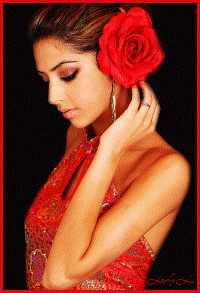 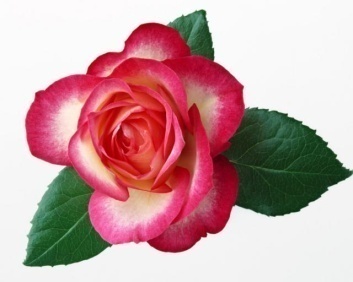 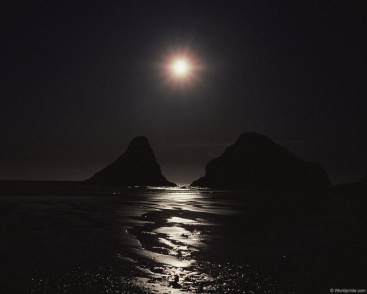 Рисунок 1. Исходные изображения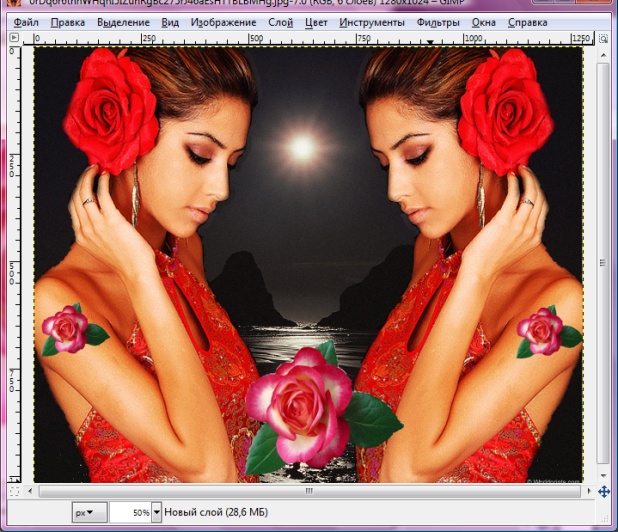 Рисунок 2. Итоговое изображениеХод работыОткрыть  исходные файлыВ файле women.jpg  с помощью инструмента Умные ножницы выделить объект (девушку).Выполнить: Правка>КопироватьВыполнить: Правка>ВставитьВынести выделение на отдельный слой с помощью диалогового окна Слои: Создать слойПереименовать слой (девушка)С помощью инструмента Перемещение перетащить  слой Девушка на изображениеночной пейзажС помощью инструмента Масштабирование уменьшить размер  перенесённого слоя Создать копию слоя Девушка изображенияночной пейзаж, нажав на кнопку Создать копию слоя диалогового окна Слои.С помощью инструмента Отражение отразить данный слой слева направо.С помощью инструмента Перемещение добиться оптимального расположения этих слоёв.Активизировать изображение цветокС помощью инструмента Умные ножницы выделить объект (цветок)Вынести объект на отдельный слой ЦветокС помощью инструмента Перемещение перетащить  слой Цветок  на изображениеночной пейзаж.С помощью инструмента Масштабирование уменьшить размер  перенесённого слоя.С помощью инструмента Перемещение выбрать оптимальное положение данного слоя в композиции.Создать копию цветка  с помощью  инструмента Создать копию слоя  диалогового окна Слои.С помощью инструмента Перемещение выбрать оптимальное положение данного слоя в композиции.Объединить слои, выполняя поочередно команду: Слой>Объединить с предыдущимСохранить изображение (формат .jpg).ПРАКТИЧЕСКАЯ ЧАСТЬ К БИЛЕТУ № 2Создать интерактивную презентацию на тему «Компьютерная графика».Порядок действий:Титульный слайд (название ОУ, название темы, Ф.И.О. выполнившего работу).Подобрать теоретический, графический материал и рассредоточить его на слайдах.Максимальное количество слайдов 10.Отредактировать презентацию. Подобрать шрифт, размер текста, цвет текста, формат картинок.Подобрать оформление слайдов (расположение, макет, фон).Добавить эффекты анимации.Сохранить презентацию на рабочем столе (ФИО № билета).О завершении работы сообщить преподавателю.ПРАКТИЧЕСКАЯ ЧАСТЬ К БИЛЕТУ № 3Используя  слои и свойство прозрачности слоёв, создать композицию с помощью следующих изображений.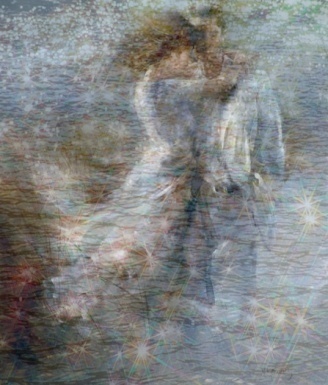 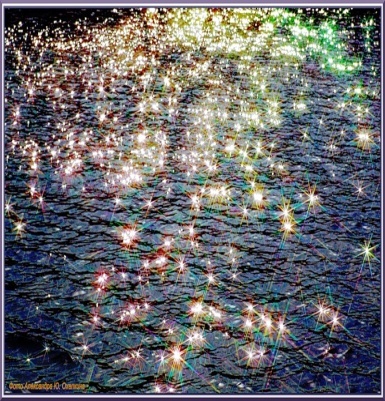 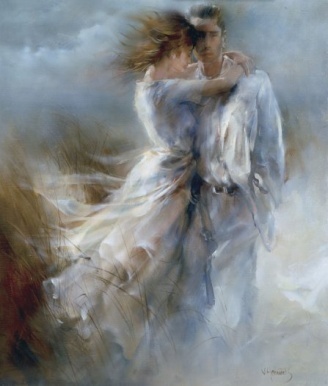 Рисунок 1. Исходные изображения             Рисунок 2. Итоговое изображениеХод работыОткрыть  исходные файлы.В файле россыпь брилиантов.jpg  с помощью инструмента Прямоугольник  выделить изображение .Выполнить: Правка>КопироватьВынести выделение на отдельный слой с помощью диалогового окна Слои: Создать слойВыполнить: Правка>ВставитьС помощью инструмента Перемещение перетащить  слой на изображениепара.jpg.С помощью параметра Непрозрачность диалогового окна Слои установить для данного слоя степень непрозрачности: 25 .Объединить слои.Сохранить изображение с именем itog.jpg.ПРАКТИЧЕСКАЯ ЧАСТЬ К БИЛЕТУ № 4В MSExcelпротабулировать функцию 2х+3,5у2 . Х меняется на отрезке от -1 до +1 с шагом табуляции 0,5.Уменяется на отрезке от -2 до +1 с шагом табуляции 0,6. Построить график функции.Ваша задача:Определить значения х и у в соответствии с шагом табуляции.Вычислить значение функции в соответствии со значениями х и у.Построить график функции  2х+3,5у2ПРАКТИЧЕСКАЯ ЧАСТЬ К БИЛЕТУ № 5Сделать обычное сердце – бьющимся, многослойным с добавлением вспышек и волн.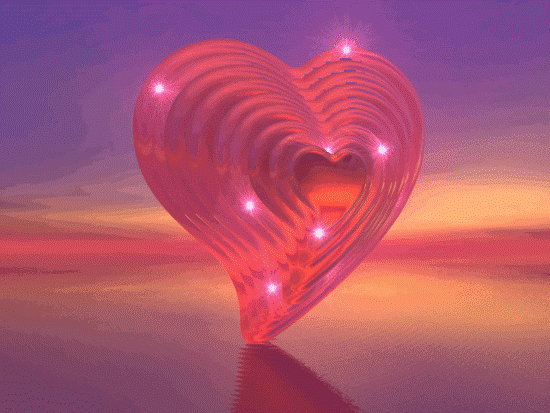 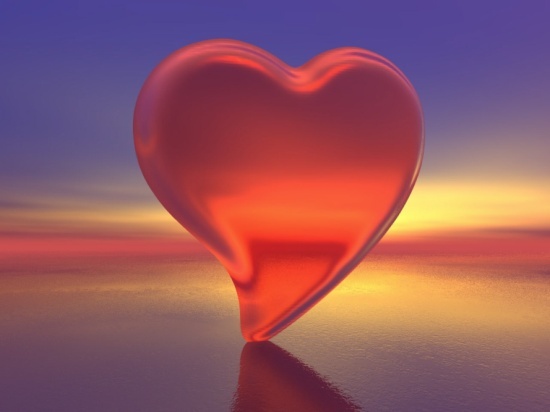 Ход работыОткрыть  исходный файл.С помощью инструмента Умные ножницы выделить объект (сердце).Выполнить: Правка>Копировать.С помощью диалогового окна Слои: Создать прозрачный слой.Выполнить: Правка>Вставить.С помощью инструмента Масштаб немного уменьшить изображение.Не снимая плавающего выделения совместите уменьшенную копию сердца с исходным, так что бы было видно объемность изображения.Повторить пункты 4-7 несколько раз (до 10).На каждый слой добавить Сверхновую вспышку (Фильтры – Свет и тень - Сверхновая).Объединить слои.С помощью инструмента Умные ножницы выделить объект (синюю область под сердцем).Фильтры – Анимация  - Волны.Сохранить изображение в формате .Gif (в параметрах сохранения отметить галочкой пункт – сохранить как анимацию).ПРАКТИЧЕСКАЯ ЧАСТЬ К БИЛЕТУ № 6Создать интерактивную презентацию на тему «Прикладные программы в стандартной поставке Windows».Порядок действий:Титульный слайд (название ОУ, название темы, Ф.И.О. выполнившего работу).Подобрать теоретический, графический материал и рассредоточить его на слайдах.Максимальное количество слайдов 10.Отредактировать презентацию. Подобрать шрифт, размер текста, цвет текста, формат картинок.Подобрать оформление слайдов (расположение, макет, фон).Добавить эффекты анимации.Сохранить презентацию на рабочем столе (ФИО № билета).О завершении работы сообщить преподавателю.ПРАКТИЧЕСКАЯ ЧАСТЬ К БИЛЕТУ № 7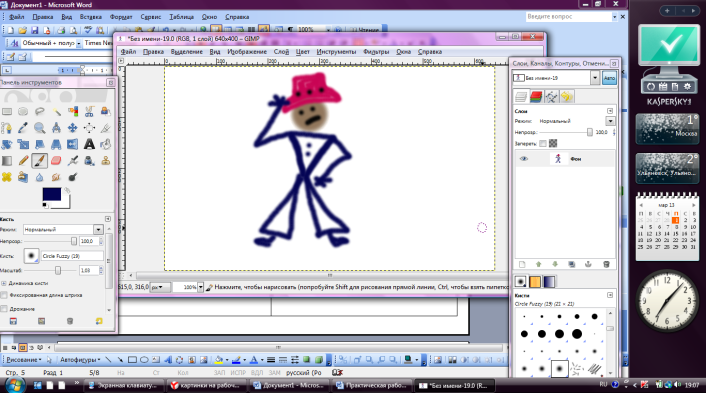 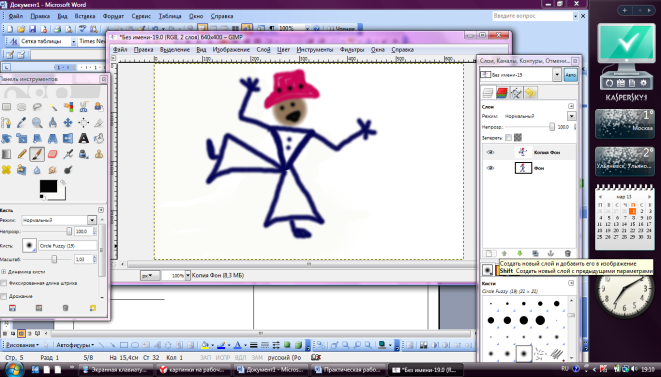 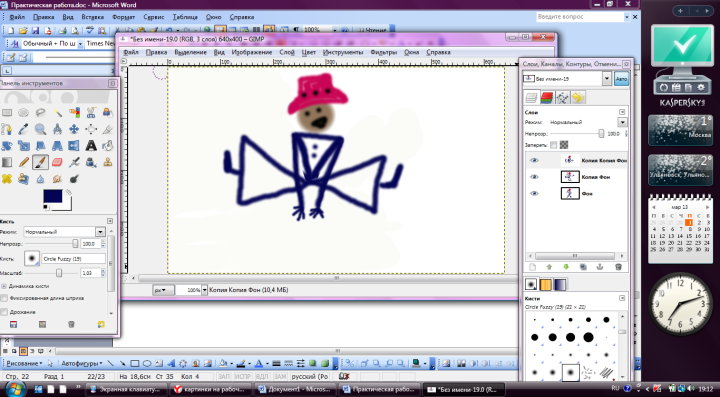 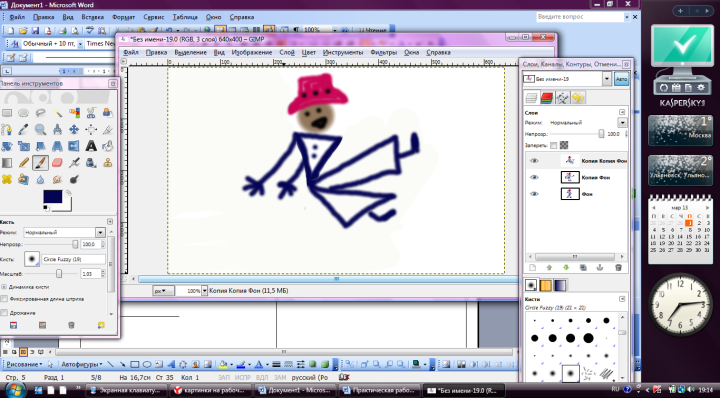 Ход работыФайл – создать – окРисуем изображение номер 1Окна – недавние панели – слои, каналы…Создаем копию слоя с изображением №1Изменяем изображение как показано на рис. №2Создаем копию слоя с изображением №2Изменяем изображение как показано на рис. №3Создаем копию слоя с изображением №3Изменяем изображение как показано на рис. №4Открываем (Фильтры - Анимация - Воспроизведение).Сохранить изображение в формате .Gif (в параметрах сохранения отметить галочкой пункт – сохранить как анимацию).ПРАКТИЧЕСКАЯ ЧАСТЬ К БИЛЕТУ № 8В MSExcelпротабулировать функцию 6х- 2у3 . Х меняется на отрезке от 0 до +1 с шагом табуляции 0,1.Уменяется на отрезке от -1 до +1 с шагом табуляции 0,2. Построить график функции.Ваша задача:Определить значения х и у в соответствии с шагом табуляции.Вычислить значение функции в соответствии со значениями х и у.Построить график функции  6х- 2у3ПРАКТИЧЕСКАЯ ЧАСТЬ К БИЛЕТУ № 9Создайте структуру базы данных «Подписка» в режиме конструктора, определив типы полей. Сохраните изменения и в режиме таблицы заполните все данные построчно. Выведите данные в отчет.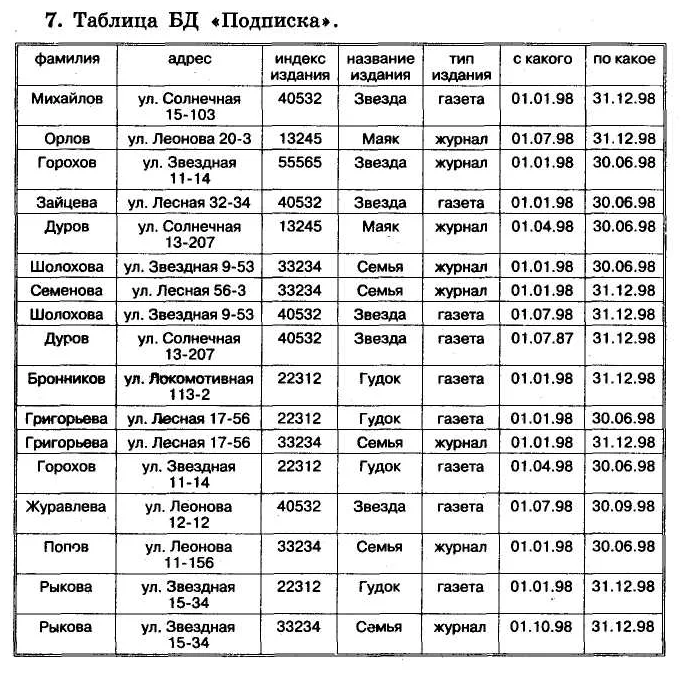 ПРАКТИЧЕСКАЯ ЧАСТЬ К БИЛЕТУ № 10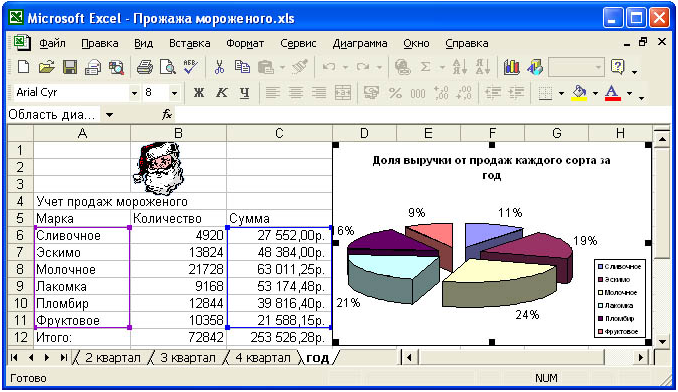 ПРАКТИЧЕСКАЯ ЧАСТЬ К БИЛЕТУ № 11Создайте брошюру  (1 разворот) в текстовом редакторе MSWord  по теме «Летний отдых».Пример брошюры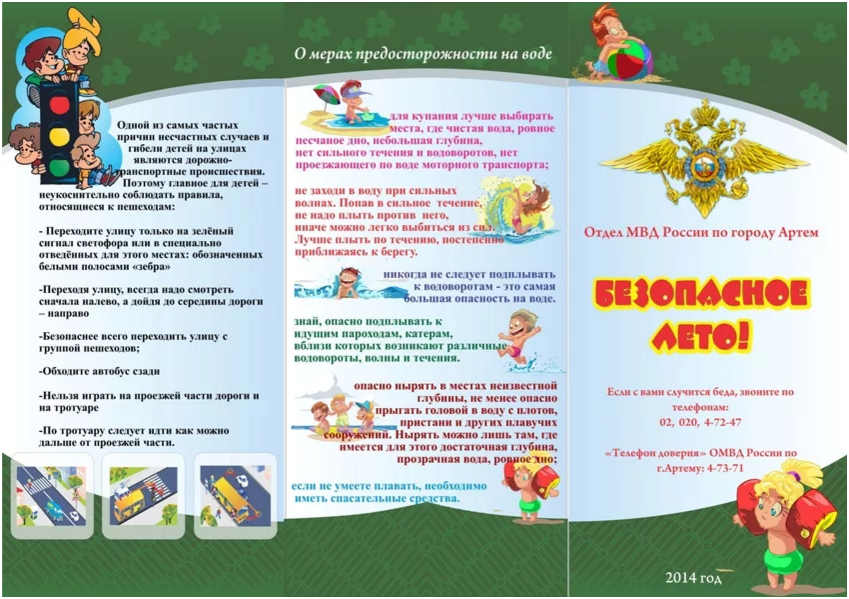 ПРАКТИЧЕСКАЯ ЧАСТЬ К БИЛЕТУ № 12Создать объявление в текстовом редакторе MSWord.Пример объявления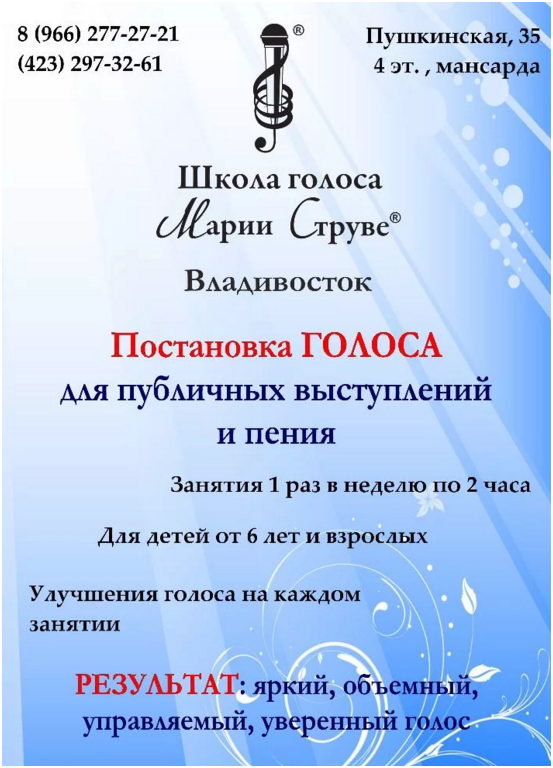 ПРАКТИЧЕСКАЯ ЧАСТЬ К БИЛЕТУ № 13Создать отрывное объявление втекстовом редакторе MSWord.Пример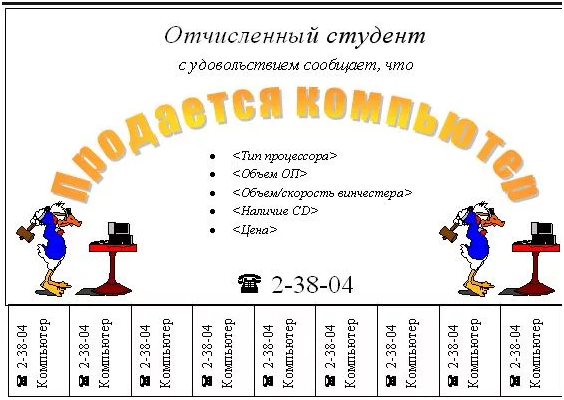 ПРАКТИЧЕСКАЯ ЧАСТЬ К БИЛЕТУ № 14Создайте структуру базы данных «Подписка» в режиме конструктора, определив типы полей. Сохраните изменения и в режиме таблицы заполните все данные построчно. Выведите данные в отчет.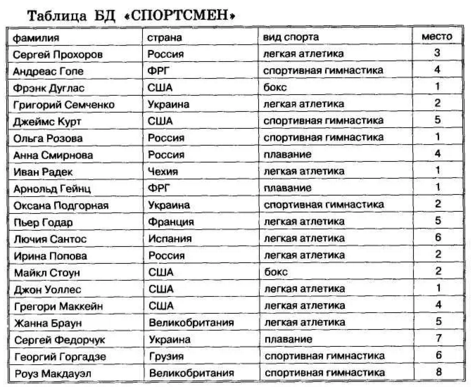 ПРАКТИЧЕСКАЯ ЧАСТЬ К БИЛЕТУ № 15Создать интерактивную презентацию на тему «Столицы стран Европы».Порядок действий:Титульный слайд (название ОУ, название темы, Ф.И.О. выполнившего работу).Подобрать теоретический, графический материал и рассредоточить его на слайдах.Максимальное количество слайдов 10.Отредактировать презентацию. Подобрать шрифт, размер текста, цвет текста, формат картинок.Подобрать оформление слайдов (расположение, макет, фон).Добавить эффекты анимации.Сохранить презентацию на рабочем столе (ФИО № билета).О завершении работы сообщить преподавателю.ПРАКТИЧЕСКАЯ ЧАСТЬ К БИЛЕТУ № 16Создайте таблицу по образцу в табличном процессоре и постройте диаграмму.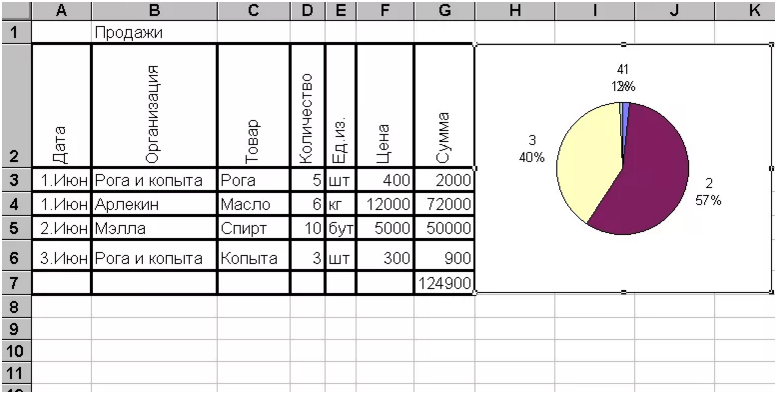 ПРАКТИЧЕСКАЯ ЧАСТЬ К БИЛЕТУ № 17Создайте таблицу по образцу в табличном процессоре и постройте диаграмму.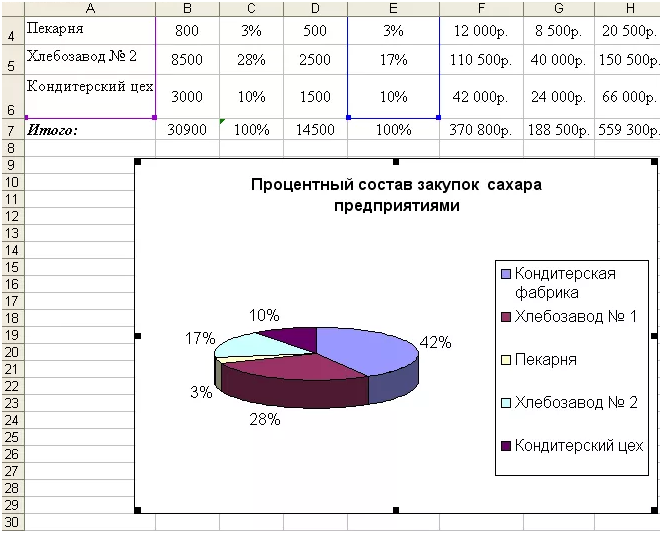 ПРАКТИЧЕСКАЯ ЧАСТЬ К БИЛЕТУ № 18Рисуем облако в программе Gimp.Создайте новое изображение размером не менее 420 на 300. Залейте лист цветом 88a8ce, или любым схожим.  Возьмите инструмент осветление/затемнение. Поставьте максимальный масштаб кисти и выберите тип - осветление, режим(диапазон) - тени. Этим инструментом закрашиваем нижнюю часть нашего неба. Теперь аккуратно размойте край инструментом палец.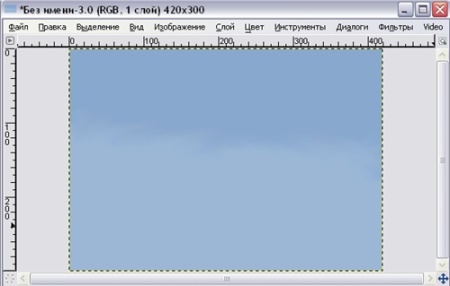 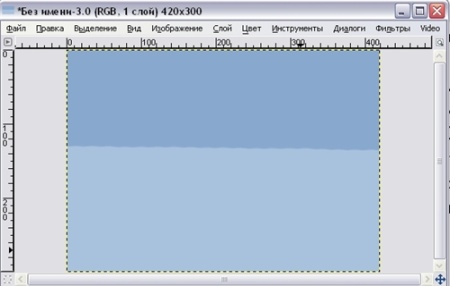 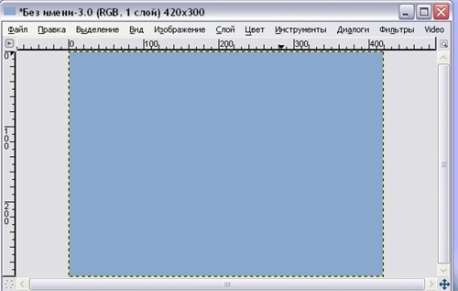 Инструментом осветление, более мелкой кистью нарисуем контуры нашего будущего облака.Размоем контуры "Пальцем". 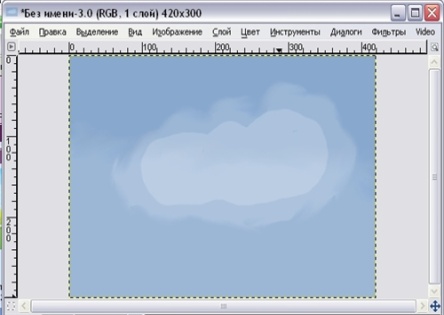 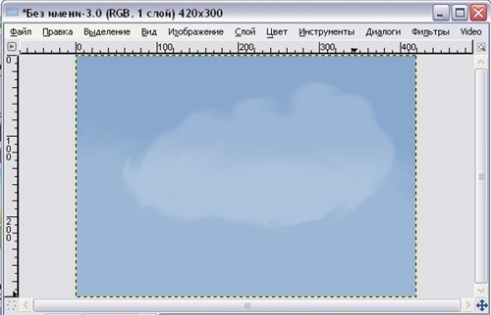 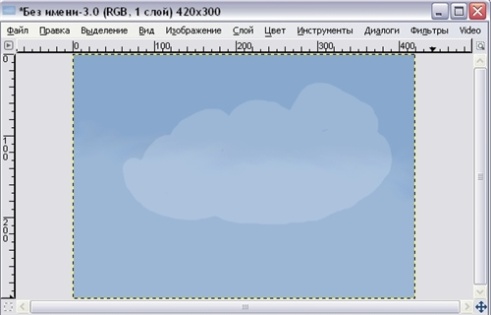 Внутри облака нарисуем ещё одно все тем же осветлением.Снова размоем края пальцем. Теперь мы добавим на облако несколько штрихов, для создания объема. Для этого осветлением, режимом светлые части, нанесите пару штрихов.Размойте их пальцем.Теперь вновь рисуйте внутри облака ещё одно, размывайте края, наносите штрихи, до тх пор, пока вас не удовлетворит результат. 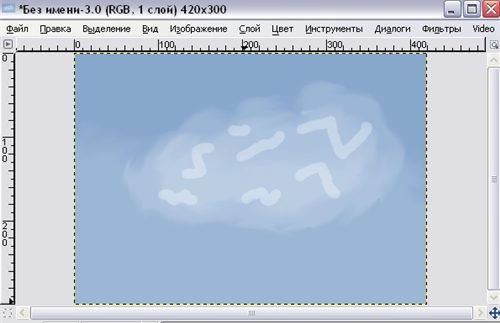 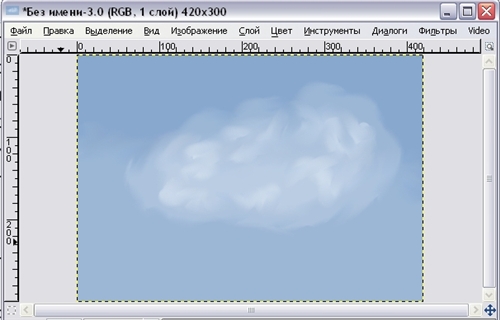 В итоге получится вот такое облако.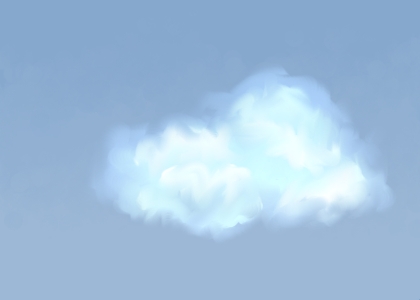 ПРАКТИЧЕСКАЯ ЧАСТЬ К БИЛЕТУ № 19Рисуем пингвинав Gimp.Создайте новый документ 300х300. С помощью «Выделение эллипса» нарисуйте один круг, а потом зажав Shift второй круг.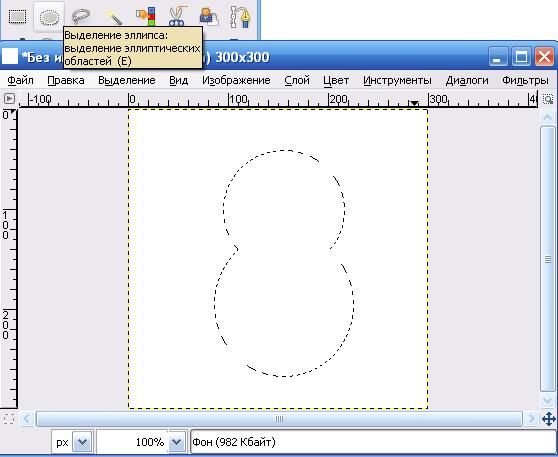  Заполняем выделение чёрным цветом. Создаём новое элиптическое выделение внутри и заполняем градиентом.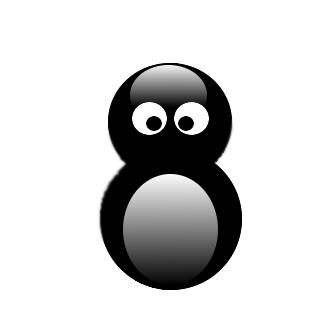 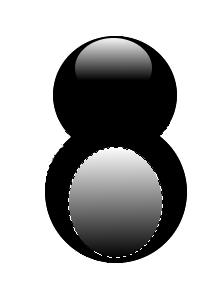 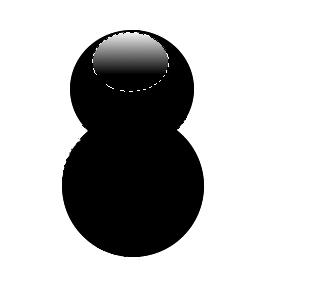 Так же рисуем живот.Рисуем глаза. Создаем новый слой на нем рисуем белый кружок ( выделение эллипс, заливка) дублируем этот слой, и перетаскиваем его на место, где будет второй глаз. Зрачки рисуем также, только заливаем черным цветом.Создаём овальное выделение для рта. Заполняем тёмно-красным цветом.Выделяем верхнюю часть рта, берем инструмент масштаб и уменьшаем. Прикрепляем плавающий слой. И сдвигаем нос куда надо. Выделяем нос, инструментом волшебная палочка внутрь красного носа. Выполняем команды правка - обвести выделенное, обводим оранжевым в 3 пикселя.8. 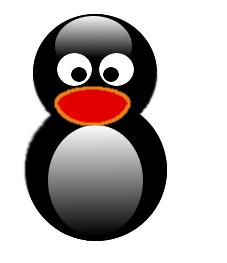 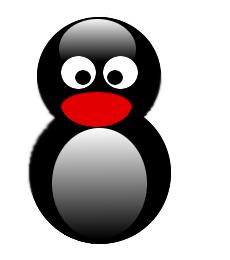 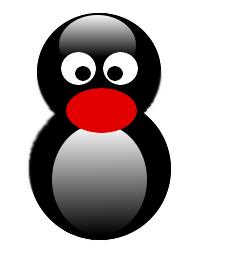 Рисуем ноги. Новый слой. Выделение эллипс, заливаем оранжевым. Выделение- уменьшить на 3 пикселя, теперь берем градиент основной в прозрачный, перед этим берем цвет посветлее.Копируем слой с ногой и помещаем на место второй ноги.Рисуем крылья, создаем слой, рисуем одно крыло инструментом « контур». Жмем выделение из текста. заливаем крыло черным и копируем. Слой – преобразование- отразить по горизонтали. И помещаем на место второго крыла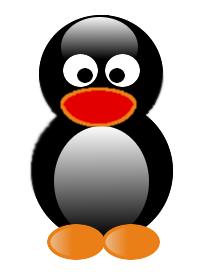 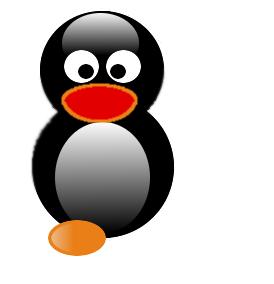 По желанию можно что-нибудь добавить..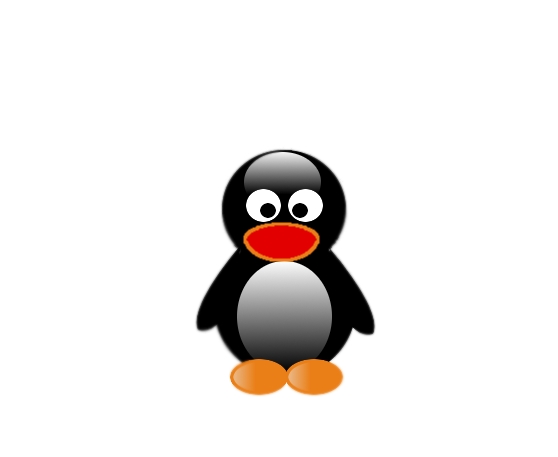 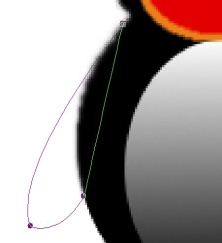 ПРАКТИЧЕСКАЯ ЧАСТЬ К БИЛЕТУ № 20Используя возможности текстового редактора MSWord создайте иерархическую лестницу по образцу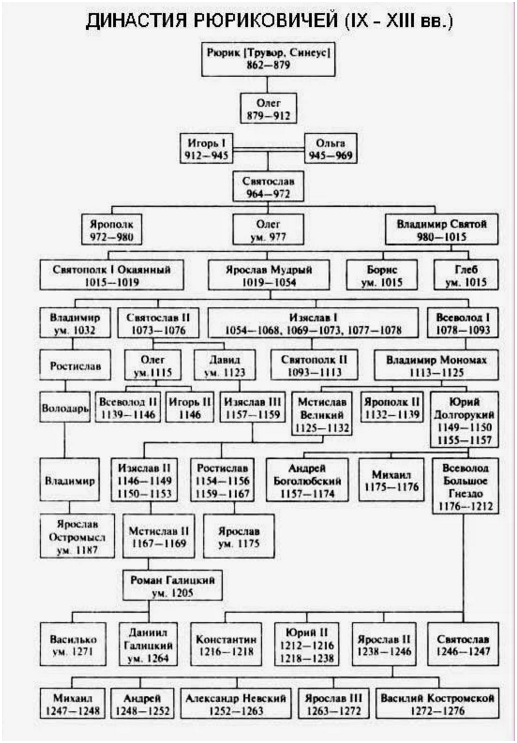 ПРАКТИЧЕСКАЯ ЧАСТЬ К БИЛЕТУ №21Используя возможности текстового редактора MSWord создайте иерархическую лестницу по образцу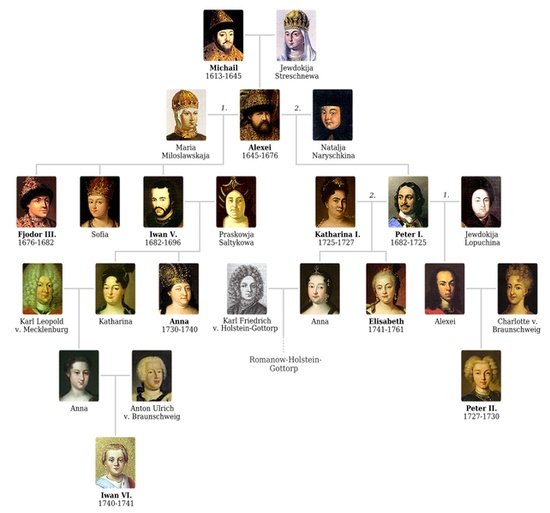 ПРАКТИЧЕСКАЯ ЧАСТЬ К БИЛЕТУ №22В MSExcelпротабулировать функцию х2+5у2 . Х меняется на отрезке от -5 до +5 с шагом табуляции 1.Уменяется на отрезке от -1 до +1 с шагом табуляции 1. Построить график функции.Ваша задача:Определить значения х и у в соответствии с шагом табуляции.Вычислить значение функции в соответствии со значениями х и у.Построить график функции  х2+5у2ПРАКТИЧЕСКАЯ ЧАСТЬ К БИЛЕТУ №23В MSExcelпротабулировать функцию ху+1у2 . Х меняется на отрезке от -10 до +5 с шагом табуляции 1,5.Уменяется на отрезке от 2 до 12  с шагом табуляции 0,6. Построить график функции.Ваша задача:Определить значения х и у в соответствии с шагом табуляции.Вычислить значение функции в соответствии со значениями х и у.Построить график функции  ху+1у2ПРАКТИЧЕСКАЯ ЧАСТЬ К БИЛЕТУ №24Используя возможности MSWordсоздать визитную карточку в 6 экземплярах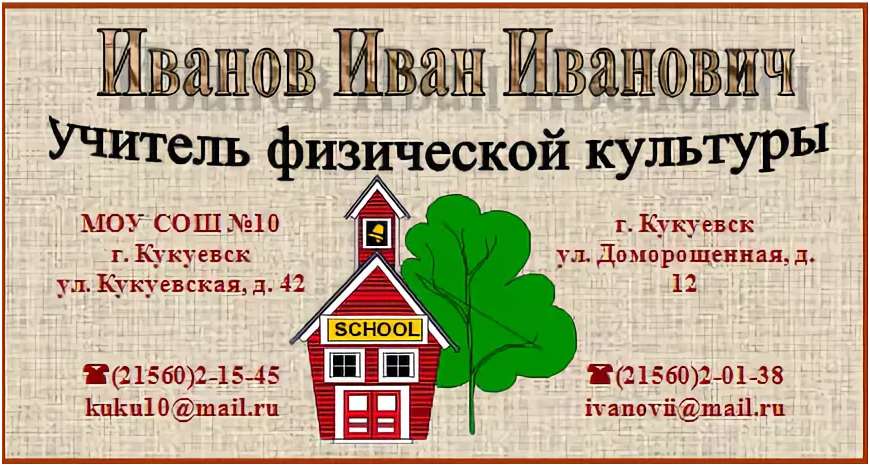 ПРАКТИЧЕСКАЯ ЧАСТЬ К БИЛЕТУ №25Используя возможности MSWordсоздать личную карточку студента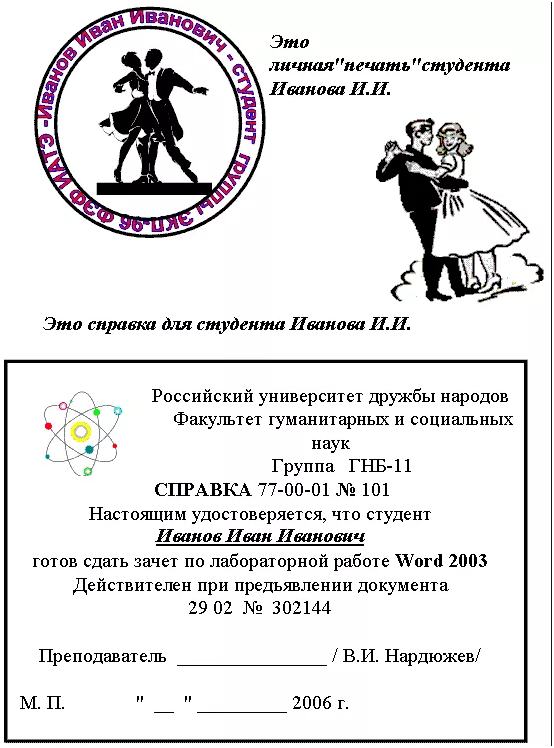 КРИТЕРИИ ОЦЕНИВАНИЯ5 «Отлично»1. Глубокое и прочное усвоение знаний программного материала (умение выделять главное, существенное).2. Исчерпывающее, последовательное, грамотное и логически стройное изложение.3. Правильность формулировки понятий и закономерностей по данной проблеме.4. Использование примеров.5. Умение сделать вывод по излагаемому материалу.6. Безошибочное выполнение практической работы.4 «Хорошо»1. Достаточно полное знание программного материала.2. Грамотное изложение материала по существу.3. Отсутствие существенных неточностей в формулировке понятий.4. Правильное применение теоретических положений при подтверждении примерами.5. Умение сделать вывод.6. Практическая часть выполнена с небольшими недочетами. При этом:1. Недостаточно последовательное и логическое изложение материала.2. Некоторые неточности в формулировке понятий.3 «Удовлетворительно»1. Общие знания основного материала без усвоения некоторых существенных положений.2. Формулировка основных понятий, но – с некоторой неточностью.3. Затруднения в приведении примеров, подтверждающих теоретические положения.4. Практическая часть частично выполнена.2 «Неудовлетворительно»1. Незнание значительной части программного материала.2. Существенные ошибки в процессе изложения.3. Неумение выделить существенное и сделать вывод.4. Не умение пользоваться программами компьютера.5. Отсутствие практической части.БИЛЕТ № 1Теоретическая частьДайте определение терминам  Интернет, поисковая система, электронная почта. Технология поиска информации в интернете. Русскоязычные поисковые системы.Практическая частьВ программе Gimp,используя  слои и операции трансформирования, создать композицию с помощью исходных изображений.)БИЛЕТ № 2Теоретическая частьДайте определение термину  Интернет. Вчем отличие IP-адреса и DNS-адреса? Всеязычные и русскоязычные поисковые системы, преимущества, недостатки, отличия. Практическая частьСоздать интерактивную презентацию на тему «Компьютерная графика».БИЛЕТ № 3Теоретическая частьАлфавитный подход к измерению информации. Определение алфавита. Мощность алфавита. Понятие бита, байта. Формулы количества информации.Практическая частьВ программе Gimp,используя  слои и свойство прозрачности слоёв, создать композицию с помощью исходных изображений.БИЛЕТ № 4Теоретическая частьКоличество информации и вероятность. Рассмотреть вопрос на примере задачи: В коробке имеется 50 шаров. Из них 40 белых и 10 черных. Очевидно, вероятность того, что вытаскивании «не глядя» попадается белый шар больше, чем вероятность попадания черного. (Решить используя формулу вероятности).Практическая частьВ MSExcelпротабулировать функцию. БИЛЕТ № 5Теоретическая частьСодержательный подход к измерению информации. Единицы измерения информации. Формула количества информации. Как связаны формулы 2x=Nи x=log2N.Практическая частьСделать анимацию сердца - бьющимся, многослойным с добавлением вспышек и волнБИЛЕТ № 6Теоретическая частьДискретное представление информации. Аналоговый способ представления информации.Кодирование изображений.  Практическая частьСоздать интерактивную презентацию на тему «Прикладные программы в стандартной поставке Windows».БИЛЕТ № 7Теоретическая частьДискретное представление информации. Аналоговый способ представления информации.Кодирование звука и видеоинформации.Практическая частьСледуя алгоритму, получить анимацию.БИЛЕТ № 8Теоретическая частьСтоимостные характеристики информационной деятельности. Правовые нормы. Практическая частьВ MSExcelпротабулировать функцию.БИЛЕТ № 9Теоретическая частьИнформационная картина мира. Основные этапы развития информационного общества.Практическая частьСоздать базу данных и вывести отчет.БИЛЕТ № 10Теоретическая частьТехника безопасности в кабинете информатики. Требования перед началом работы, во время работы и по окончании работы.Практическая частьСоздайте таблицу по образцу в табличном процессоре и постройте график.БИЛЕТ № 11Теоретическая частьЛицензионные, условно бесплатные и свободно распространяемые программные продукты. Правонарушения в информационной среде и их предупреждение.Практическая частьСоздание брошюры в текстовом редакторе MSWord.БИЛЕТ № 12Теоретическая частьОсновные этапы развития информационного общества. Этапы развития технических средств и информационных ресурсов.Практическая частьСоздать объявление в текстовом редакторе MSWord.БИЛЕТ № 13Теоретическая частьРазличные подходы к понятию информации. Свойства информации.Практическая частьСоздать отрывное объявление втекстовом редакторе MSWord.БИЛЕТ № 14Теоретическая частьСистемы счисления. Правила перевода из одной системы счисления в другую. Разобрать все виды перевода на примерах.Практическая частьСоздать базу данных и вывести отчет.БИЛЕТ № 15Теоретическая частьПредставление об автоматических и  автоматизированных системах управления. Преимущества и недостатки.Практическая частьСоздать интерактивную презентацию на тему «Столицы стран Европы».БИЛЕТ № 16Теоретическая частьТекстовый  редакторMSWord. Лента. Вкладки главная, вставка, разметка страницы.Практическая частьСоздайте таблицу по образцу в табличном процессоре и постройте диаграмму.БИЛЕТ № 17Теоретическая частьВозможности текстового редактора MSWord. Понятие, работа с текстом, страницы, абзацы, таблицы, изображения.Практическая частьСоздайте таблицу по образцу в табличном процессоре и постройте диаграмму.БИЛЕТ № 18Теоретическая частьВозможности электронных таблиц MSExcel. Структура электронной таблицы. Адресация. Формулы.Практическая частьВ программе Gimp создать рисованое изображение.БИЛЕТ № 19Теоретическая частьВозможности электронных таблиц MSExcel. Блоки. Относительная и абсолютная адресация.Практическая частьВ программе Gimp создать рисованное изображение.БИЛЕТ № 20Теоретическая частьВозможности электронных таблиц MSExcel.Стандартные функции. Условные функции.Практическая частьИспользуя возможности текстового редактора MSWord, создайте иерархическую лестницу.БИЛЕТ № 21Теоретическая частьБазы данных. Реляционные структуры данных. Запись. Поле. Ключ. Типы данных.Практическая частьИспользуя возможности текстового редактора MSWord, создайте иерархическую лестницу.БИЛЕТ № 22Теоретическая частьСУБД. Этапы создания баз данных. Заполнение и редактирование БД. Извлечение информации из баз данных.Практическая частьВ MSExcelпротабулировать функцию.БИЛЕТ № 23Теоретическая частьМультимедийные презентации. Статичные и интерактивные презентации. Этапы разработки презентации.Практическая частьВ MSExcelпротабулировать функцию.БИЛЕТ № 24Теоретическая частьМультимедийные презентации. Требования к разработке и оформлению презентаций.Практическая частьИспользуя возможности MSWordсоздать визитную карточку.БИЛЕТ № 25Теоретическая частьТелекоммуникационные технологии. Видеоконференции, социальные сети, электронная почта. Преимущества и недостатки.Практическая частьИспользуя возможности MSWordсоздать личную карточку студента.